СОЦИАЛЬНЫЙ ПАСПОРТМуниципального образования Каменского городского округа(по состоянию на 01.07.2021)Общая характеристика городского округа *Основные проблемные вопросы социальной сферы:Удаленность Количество граждан, проживающих на территории (данные Администрации МО и органа статистики)Показатели численности населения, нуждающегося в социальной поддержке2.1. Численность льготных категорий граждан, состоящих на учете в Управлении социальной политики (по данным базы ИС АСП «Тула») –______5577_________, из них:               Федеральный регистр –__2587________ чел.               Областной регистр –  _______2990_____ чел.Численность работников сельской местности, состоящих на учёте в Управлении социальной политикиИсполнение федеральных и областных законов и программ социальной направленности3.1. Размер суммы финансирования, выделенной из средств областного бюджета, по отрасли «социальная защита»Исполнение мероприятий в рамках государственной программы Свердловской области «Социальная поддержка и социальное обслуживание населения Свердловской области до 2024 года» Обеспечение социальных пунктов проката техническими средствами реабилитации на 01.01.2021 года:3.4. Количество граждан, обеспеченных санаторно-курортным лечением через органы социальной защиты населения: взрослое население – 0 чел., несовершеннолетние 0 – чел.Органы социальной политики и организаций социального обслуживания населенияКоличество койко-мест*V. Учреждения, осуществляющие медицинскую, социокультурную и психолого-педагогическую реабилитацию инвалидов*VI. Сведения об общественных организациях, объединяющих различные категории граждан, функционирующих на территории данного муниципального образования*Сведения о средствах массовой информацииИнформация об услугах, оказываемых населению*Муниципальные программы социальной поддержки населенияФамилия, имя, отчество главы городского округа  Белоусов Сергей АлександровичФамилия, имя, отчество главы администрации     Белоусов Сергей АлександровичФамилия, имя, отчество заместителя главы администрации по социальным вопросам  или заместителя, курирующего данное направлениеБалакинаЕлена ГеннадьевнаЮридический адрес администрации городского округа:  623428, Свердловская область, г.Каменск-Уральский, пр. Победы, д. 38а, тел. (3439) 32-52-57, E-mail: admkgoso@mail.ru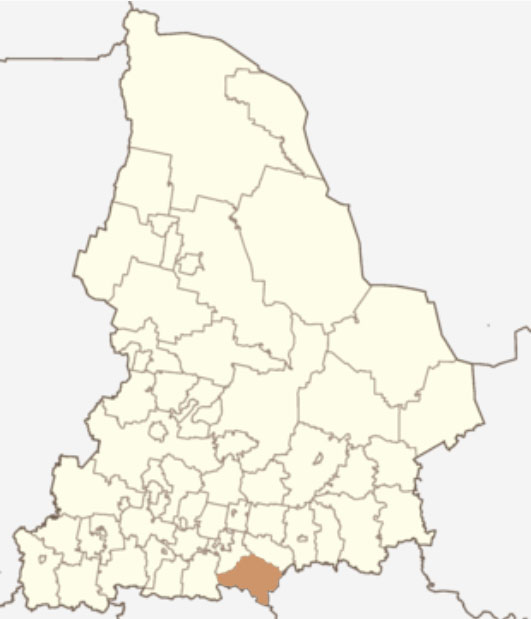 № строкиФормулировка проблемыПути решения проблемы1.19 % зданий муниципальных учреждений культуры находятся в аварийном состоянии или требуют капитального ремонта 1. Подготовка документации для вхождения в нац. проект «Культура» - Строительство учреждения культуры в с. Покровское с размещением в одном здании культурно-досугового учреждения, библиотеки, детской школы искусств.2. Подготовка документации для участия в конкурсном отборе на предоставление субсидий из областного бюджета бюджетам муниципальных районов (городских округов), расположенных на территории Свердловской области, на проведение капитального ремонта зданий и помещений, в которых размещаются муниципальные учреждения культурно-досугового типа, расположенные в сельской местности, в 2021 и 2022 годах.3. Проведение ремонтных работ в учреждениях культуры.2.Низкий уровень обеспеченности населения объектами спорта, 1. Необходимо строительство спортивного клуба в с. Позариха и плоскостных сооружений (многофункциональных) на территории городского округа;2. Активизировать строительство специализированных спортивных площадок по месту жительства населения и в местах массового отдыха для подготовки и выполнения нормативов комплекса ГТО;3.Сфера газификации: низкий процент подключаемости потребителей к построенным объектам газоснабжения по причине высокой стоимости технологического присоединения и отсутствие средств у потребителей.Компенсация затрат населению на федеральном уровне4.Неукомплектованность врачебными кадрами ОВП:Сосновская, Кисловская.Заявка в Министерство здравоохранения Свердловской области Уральский государственный медицинский университет, медицинский колледж, привлечение выпускников  школ к поступлению по целевому набору в  медицинский университет обращение в Центр занятости.5.Обеспечение детей-сирот и детей, оставшихся без попечения родителей, лиц из числа детей-сирот и детей, оставшихся без попечения родителей жилыми помещениями государственного специализированного жилищного фонда Свердловской области.Администрацией Каменского городского округа направлено обращение в ГКУ СО «Фонд жилищного строительства» о рассмотрении возможности предоставления жилых помещений для данных категории граждан на территории других муниципальных образований Свердловской области и приобретения жилых помещений на вторичном рынке.6.Недостаточная обеспеченность специалистами сопровождения: педагогами-психологами, учителями-логопедами, учителями-дефектологами, социальными педагогами. Нет тифлопедагога (1 ребенок слепой).Прохождение педагогами курсов переподготовки, привлечение молодых специалистов.№ строкиНаселённые пункты городского округаИх удалённость от центраТранспортное сообщениеНаличие социального работника и/или подразделения организаций социального обслуживания населения1Деревня Белоносова33 км-ГАУ «КЦСОН города Каменска – Уральского», находится по адресу: ул. Октябрьская, д.11 Б2Деревня Беловодье11 км-ГАУ «КЦСОН города Каменска – Уральского», находится по адресу: ул. Октябрьская, д.11 Б3Деревня Богатенкова14 кмАвтобус №106ГАУ «КЦСОН города Каменска – Уральского», находится по адресу: ул. Октябрьская, д.11 Б4Деревня Боевка18 км-ГАУ «КЦСОН города Каменска – Уральского», находится по адресу: ул. Октябрьская, д.11 Б5Деревня Брод4 кмАвтобус 203; 210.ГАУ «КЦСОН города Каменска – Уральского», находится по адресу: ул. Октябрьская, д.11 Б6Деревня Бубнова26 км-ГАУ «КЦСОН города Каменска – Уральского», находится по адресу: ул. Октябрьская, д.11 Б7Деревня Гашенева16 км-ГАУ «КЦСОН города Каменска – Уральского», находится по адресу: ул. Октябрьская, д.11 Б8Деревня Давыдова38 км-ГАУ «КЦСОН города Каменска – Уральского», находится по адресу: ул. Октябрьская, д.11 Б9Деревня Ключи15 км-ГАУ «КЦСОН города Каменска – Уральского», находится по адресу: ул. Октябрьская, д.11 Б10Деревня Ключики6 км-ГАУ «КЦСОН города Каменска – Уральского», находится по адресу: ул. Октябрьская, д.11 Б11Деревня Комарова18 км-ГАУ «КЦСОН города Каменска – Уральского», находится по адресу: ул. Октябрьская, д.11 Б12Деревня Крайчикова28 км-ГАУ «КЦСОН города Каменска – Уральского», находится по адресу: ул. Октябрьская, д.11 Б13Деревня Кремлевка8 кмАвтобус №1ГАУ «КЦСОН города Каменска – Уральского», находится по адресу: ул. Октябрьская, д.11 Б14Деревня Мазуля6 км-ГАУ «КЦСОН города Каменска – Уральского», находится по адресу: ул. Октябрьская, д.11 Б15Деревня Малая Белоносова18 кмАвтобус №102; 111ГАУ «КЦСОН города Каменска – Уральского», находится по адресу: ул. Октябрьская, д.11 Б16Деревня Малиновка35 км-ГАУ «КЦСОН города Каменска – Уральского», находится по адресу: ул. Октябрьская, д.11 Б17Деревня Мосина28 км-ГАУ «КЦСОН города Каменска – Уральского», находится по адресу: ул. Октябрьская, д.11 Б18Деревня Мухлынина22 кмАвтобус №104ГАУ «КЦСОН города Каменска – Уральского», находится по адресу: ул. Октябрьская, д.11 Б19Деревня Перебор20км-ГАУ «КЦСОН города Каменска – Уральского», находится по адресу: ул. Октябрьская, д.11 Б20Деревня Потаскуева25 кмАвтобус № 103ГАУ «КЦСОН города Каменска – Уральского», находится по адресу: ул. Октябрьская, д.11 Б21Деревня Походилова38 кмАвтобус №102ГАУ «КЦСОН города Каменска – Уральского», находится по адресу: ул. Октябрьская, д.11 Б22Деревня Свобода16 км-ГАУ «КЦСОН города Каменска – Уральского», находится по адресу: ул. Октябрьская, д.11 Б23Деревня Соколова (Колчеданский сельсовет)23 км-ГАУ «КЦСОН города Каменска – Уральского», находится по адресу: ул. Октябрьская, д.11 Б24Деревня Соколова (Кисловский сельсовет)20км-ГАУ «КЦСОН города Каменска – Уральского», находится по адресу: ул. Октябрьская, д.11 Б25Деревня Старикова31 кмАвтобус №111ГАУ «КЦСОН города Каменска – Уральского», находится по адресу: ул. Октябрьская, д.11 Б26Деревня Чайкина28 км-ГАУ «КЦСОН города Каменска – Уральского», находится по адресу: ул. Октябрьская, д.11 Б27Деревня Часовая24 кмАвтобус 111ГАУ «КЦСОН города Каменска – Уральского», находится по адресу: ул. Октябрьская, д.11 Б28Деревня Черемисская17 км-ГАУ «КЦСОН города Каменска – Уральского», находится по адресу: ул. Октябрьская, д.11 Б29Деревня Черноскутова17 км-ГАУ «КЦСОН города Каменска – Уральского», находится по адресу: ул. Октябрьская, д.11 Б30Деревня Черноусова20,9 км-ГАУ «КЦСОН города Каменска – Уральского», находится по адресу: ул. Октябрьская, д.11 Б31Деревня Чечулина24 км-ГАУ «КЦСОН города Каменска – Уральского», находится по адресу: ул. Октябрьская, д.11 Б32Деревня Шилова32 кмАвтобус №111ГАУ «КЦСОН города Каменска – Уральского», находится по адресу: ул. Октябрьская, д.11 Б33Поселок Горный27 км-ГАУ «КЦСОН города Каменска – Уральского», находится по адресу: ул. Октябрьская, д.11 Б34Поселок городского типа Мартюш5,7 кмАвтобус № 203; 210;106ГАУ «КЦСОН города Каменска – Уральского», находится по адресу: ул. Октябрьская, д.11 Б35Поселок Колчедан23 кмАвтобус №101; 118ГАУ «КЦСОН города Каменска – Уральского», находится по адресу: ул. Октябрьская, д.11 Б36Поселок Кодинский10 кмАвтобус №2ГАУ «КЦСОН города Каменска – Уральского», находится по адресу: ул. Октябрьская, д.11 Б37Поселок Лебяжье31 км-ГАУ «КЦСОН города Каменска – Уральского», находится по адресу: ул. Октябрьская, д.11 Б38Поселок Ленинский45 км-ГАУ «КЦСОН города Каменска – Уральского», находится по адресу: ул. Октябрьская, д.11 Б39Поселок Новый Быт26 кмАвтобус № 103ГАУ «КЦСОН города Каменска – Уральского», находится по адресу: ул. Октябрьская, д.11 Б40Поселок Октябрьский51 км-ГАУ «КЦСОН города Каменска – Уральского», находится по адресу: ул. Октябрьская, д.11 Б41Поселок Первомайский24 км-ГАУ «КЦСОН города Каменска – Уральского», находится по адресу: ул. Октябрьская, д.11 Б42Поселок Синарский26 кмАвтобус №103ГАУ «КЦСОН города Каменска – Уральского», находится по адресу: ул. Октябрьская, д.11 Б43Поселок Степной10 км-ГАУ «КЦСОН города Каменска – Уральского», находится по адресу: ул. Октябрьская, д.11 Б44Поселок Травяны10 км-ГАУ «КЦСОН города Каменска – Уральского», находится по адресу: ул. Октябрьская, д.11 Б45Село Барабановское14 кмАвтобус №103ГАУ «КЦСОН города Каменска – Уральского», находится по адресу: ул. Октябрьская, д.11 Б46Село Большая Грязнуха11 кмАвтобус №107ГАУ «КЦСОН города Каменска – Уральского», находится по адресу: ул. Октябрьская, д.11 Б47Село Исетское28 кмАвтобус №111ГАУ «КЦСОН города Каменска – Уральского», находится по адресу: ул. Октябрьская, д.11 Б48Село Кисловское24 кмАвтобус №104ГАУ «КЦСОН города Каменска – Уральского», находится по адресу: ул. Октябрьская, д.11 Б49Село Клевакинское21 кмАвтобус №104ГАУ «КЦСОН города Каменска – Уральского», находится по адресу: ул. Октябрьская, д.11 Б50Село Колчедан20 кмАвтобус № 101;118ГАУ «КЦСОН города Каменска – Уральского», находится по адресу: ул. Октябрьская, д.11 Б51Село Маминское35 кмАвтобус №102;111ГАУ «КЦСОН города Каменска – Уральского», находится по адресу: ул. Октябрьская, д.11 Б52Село Новоисетское18 кмАвтобус № 101;118ГАУ «КЦСОН города Каменска – Уральского», находится по адресу: ул. Октябрьская, д.11 Б53Село Окулово30 кмАвтобус №103ГАУ «КЦСОН города Каменска – Уральского», находится по адресу: ул. Октябрьская, д.11 Б54Село Пирогово20 кмАвтобус №103ГАУ «КЦСОН города Каменска – Уральского», находится по адресу: ул. Октябрьская, д.11 Б55Село Позариха4 кмАвтобус №203ГАУ «КЦСОН города Каменска – Уральского», находится по адресу: ул. Октябрьская, д.11 Б56Село Покровское21 кмАвтобус № 102;111ГАУ «КЦСОН города Каменска – Уральского», находится по адресу: ул. Октябрьская, д.11 Б57Село Рыбниковское15 кмАвтобус №106ГАУ «КЦСОН города Каменска – Уральского», находится по адресу: ул. Октябрьская, д.11 Б58Село Сипавское19 кмАвтобус №103ГАУ «КЦСОН города Каменска – Уральского», находится по адресу: ул. Октябрьская, д.11 Б59Село Смолинское15 км-ГАУ «КЦСОН города Каменска – Уральского», находится по адресу: ул. Октябрьская, д.11 Б60Село Сосновское40 кмАвтобус №102ГАУ «КЦСОН города Каменска – Уральского», находится по адресу: ул. Октябрьская, д.11 Б61Село Травянское10 кмАвтобус №107ГАУ «КЦСОН города Каменска – Уральского», находится по адресу: ул. Октябрьская, д.11 Б62Село Троицкое30 км-ГАУ «КЦСОН города Каменска – Уральского», находится по адресу: ул. Октябрьская, д.11 Б63Село Черемхово11 кмАвтобус №104ГАУ «КЦСОН города Каменска – Уральского», находится по адресу: ул. Октябрьская, д.11 Б64Село Щербаково12 км-ГАУ «КЦСОН города Каменска – Уральского», находится по адресу: ул. Октябрьская, д.11 БНаличие на территоииНаименование учреждения, адресСоциально-реабилитационных отделений (организаций), в том числе для несовершеннолетних1.Государственное автономное учреждение социального обслуживания Свердловской области «Комплексный центр социального обслуживания населения города Каменска – Уральского», Каменский район, п. Лебяжье, ул. Советская, д.10 (социально – реабилитационное отделение )2. Государственное казенное учреждение социального обслуживания Свердловской области «Социально-реабилитационный центр для несовершеннолетних Каменского района»единой участковой социальной службы, с учетом «семьецентрированного» подходаГосударственное автономное учреждение социального обслуживания Свердловской области «Комплексный центр социального обслуживания населения города Каменска – Уральского», ул. Строителей д.27 (участковая социальная служба Каменского района)№ строкиКатегорияКоличество человекПроцент ото всего населения 1.Дети от 0–17 лет, в том числе:662323,81.1.Дети от 0–3 лет917–1.2.Дети от 3–14 лет4459–1.3.Дети от 14–17 лет1247–2.Граждане трудоспособного возраста1359148,93.Граждане, старше трудоспособного возразста577520,84.Инвалиды всего, в том числе: 1779	6,54.1.трудоспособного возраста617–5.Инвалиды I группы, в том числе:2095.1.трудоспособного возраста856.Инвалиды II группы, в том числе:786–6.1.трудоспособного возраста265–7.Инвалиды III группы, в том числе:784–7.1.трудоспособного возраста267–8.Дети-инвалиды, в том числе131–8.1.дети-инвалиды от 0–3 лет6–9.Население всего27768100№ строкиКатегория01.07.202101.07.2020/01.07.2021человек%1.Пенсионеры 77322.Многодетные семьи с 3 и более детьми6031012.1.в них детей20491013.Одинокие матери,6711253.1.у них детей10011234.Приемных (опекаемых) семей692,94.1.в них детей1151,85.Несовершеннолетние, находящиеся в социально опасном положении48576.Несовершеннолетние, находящиеся в учреждениях социального обслуживания семьи и детей191187.Семьи, находящиеся в социально опасном положении42107Всего1124Педагогические работники (№54-ОЗ)713Медицинские работники (№43-ОЗ)287Работники культуры (№55-ОЗ)63Работники государственной системы социальных служб (№56-ОЗ)47Работники ветеринарной службы (№57-ОЗ)14План финансирования (тыс. рублей) на 2021 годФинансирование по итогам 1 полугодия 2020(тыс. рублей)% исполнения плана по итогам  полугодия 2021 годаВсего по отрасли «социальная защита»65059,0242868,4265,9в том числе:содержание территориальных отраслевых исполнительных органов государственной власти –Управлений социальной политики Министерства социальной политики Свердловской области54058,231867,659,0содержание организаций социального обслуживания населения, юридический адрес которых относится к данному МО:Государственное казенное учреждение социального обслуживания Свердловской области «Социально-реабилитационный центр для несовершеннолетних Каменского района»11 000,8211 000,8250,48финансирование законов социальной направленностиМероприятиясуммы финансирования тыс. рублейКоличество пунктов проката ТСРВсего ТСР в пунктах проката (единиц)Воспользовались услугами пункта проката (человек)Пункты проката ТСР (с указанием адреса, местонахождения, наименования учреждения):ГАУ «КЦСОН города Каменска – Уральского» (пункт проката технических средств реабилитации и адаптации  - ул. Октябрьская, д.11. Б + 4  филиала: ул. Лермонтова133 а, ул. 2-ая Рабочая 99, п. Мартюш, п. Позариха)всеговсегоНаименование (в соответствии с уставными документами)ФИО руководителяЮридический адрес, телефон, эл. адресТерриториальный отраслевой исполнительный орган  государственной власти Свердловской области – Управление социальной политики Министерства социальной политики Свердловской областиТерриториальный отраслевой исполнительный орган  государственной власти Свердловской области – Управление социальной политики Министерства социальной политики Свердловской областиТерриториальный отраслевой исполнительный орган  государственной власти Свердловской области – Управление социальной политики Министерства социальной политики Свердловской областиТерриториальный отраслевой исполнительный орган  государственной власти Свердловской области – Управление социальной политики Министерства социальной политики Свердловской области № 12Штатная численность – _80,5___, в том числе государственных служащих – _69_, фактически работает 76___Организации социального обслуживания или структорное подразделение (юридический адрес на территории МО)Организации социального обслуживания или структорное подразделение (юридический адрес на территории МО)Организации социального обслуживания или структорное подразделение (юридический адрес на территории МО)Государственное автономное учреждение социального обслуживания   Свердловской области «Комплексный центр социального обслуживания населения города Каменска – Уральского»Гапанович Ирина Сергеевна623400, Свердловская область, город Каменск – Уральский, ул. Алюминиевая, д.12, телефон: 8(3439)34-90-66, факс: 8(3439)34-90-86;Эл.адрес:soc039@gov66.ruШтатная численность – 73,25; занятых должностей – 67,25; фактически работает  (физических лиц) – 74,002.ГКУ «СРЦН Каменского района»Свердловская область, Каменский ГО, пгт Мартюш ул. Молодежная, дом 8Зарипова Ольга ХатиповнаШтатная численность – 52,25, занятых должностей – 27, фактически работает  (физических лиц)  463.*Подразделение Администрации муниципального образования, занимающееся вопросами социальной политики*Подразделение Администрации муниципального образования, занимающееся вопросами социальной политики*Подразделение Администрации муниципального образования, занимающееся вопросами социальной политики---Территориальное управление Пенсионного ФондаТерриториальное управление Пенсионного ФондаТерриториальное управление Пенсионного ФондаБюро медико-социальной экспертизы Бюро медико-социальной экспертизы Бюро медико-социальной экспертизы Количество местФорма обслуживанияФорма обслуживанияФорма обслуживанияКоличество местКруглосуточное пребываниеВ том числе постоянно проживанющиеПолустационарная формадля взрослых4825для детейТип учрежденияУказать муниципальные, государственные, федеральныеКоличество обслуженных гражданОБРАЗОВАТЕЛЬНЫЕ ОРГАНИЗАЦИИОБРАЗОВАТЕЛЬНЫЕ ОРГАНИЗАЦИИДошкольные образовательные организации7 ДОУ:МКДОУ «Каменский детский сад «Колосок» МКДОУ «Клевакинский детский сад» МКДОУ «Колчеданский детский сад №1» МКДОУ «Мартюшевский детский сад «Искорка» МКДОУ «Новобытский детский сад» МКДОУ «Новоисетский детский сад» МКДОУ «Рыбниковский детский сад «Золотая рыбка»муниципальное1301 чел. (из них 8 детей-инвалидов)Организации дополнительного образования1МБУДО «Сосновская детская школа искусств»муниципальное1012МБУДО «Покровская детская школа искусств»муниципальное843МБУДО «Колчеданская  детская школа искусств»муниципальное584МБУДО «Позарихинская детская школа искусств»муниципальное1075МГУДО «Мартюшевская детская школа искусств»государственное284Общеобразовательные организации 12 школ:МАОУ «Бродовская СОШ»МКОУ «Каменская СОШ» МКОУ «Кисловская СОШ»МКОУ «Клевакинская СОШ»МАОУ «Колчеданская СОШ»МКОУ «Маминская СОШ»МКОУ «Новоисетская СОШ»МКОУ «Пироговская СОШ»МАОУ «Покровская СОШ»МКОУ «Рыбниковская СОШ»МКОУ «Сосновская СОШ»МКОУ «Травянская СОШ»МКОУ «Черемховская ООШ»муниципальное2957 чел. (из них 60 детей-инвалидов)Профессиональные образовательные организацииУЧРЕЖДЕНИЯ ЗДРАВООХРАНЕНИЯУЧРЕЖДЕНИЯ ЗДРАВООХРАНЕНИЯБольницы1	2258УЧРЕЖДЕНИЯ КУЛЬТУРЫ  УЧРЕЖДЕНИЯ КУЛЬТУРЫ  1Учреждения культурно-досугового типамуниципальное1292322Библиотекимуниципальное93040УЧРЕЖДЕНИЯ ФИЗИЧЕСКО КУЛЬТУРЫ И СПОРТАУЧРЕЖДЕНИЯ ФИЗИЧЕСКО КУЛЬТУРЫ И СПОРТА1муниципальное бюджетное учреждение «Физкультурно-спортивный комплекс Каменского городского округа»муниципальное119332муниципальное бюджетное учреждение «Каменская спортивная школа»муниципальное132№строкиНаименование организацииЧисленность ФИО руководителяЮридический адрес, телефон1.Местное отделение Свердловской областной общественной организации ветеранов войны, труда, боевых действий, государственной службы, пенсионеров муниципального образования «Каменский городской округ»7800Соломеин Виктор Николаевич623488, Свердловская область, Каменский район, с. Сосновское, ул. Комсомольская, д. 32.Совет женщин  Каменского городского округа12Пермякова Татьяна Валерьевнане зарегистрирована3.Местное отделение Свердловской региональной общественной организации социально-правовой защиты пострадавших от радиации «Союз Маяк»700-623406, Свердловская область, город Каменск-Уральский, улица Строителей, дом 27, офис 27,454.Каменское отделение Союза Комитетов солдатских матерей Свердловской области14Злыдникова Ольга Анатольевна623462, Свердловская область, Каменский район, пгт. Мартюш, ул. Земляничная д. 175.Местная общественная организация Каменского городского округа «Добровольная народная дружина»12Чемезова Ольга Александровна 623401, Свердловская область,город Каменск-Уральский, ул. Зои Космодемьянской, д. 12 г6.Региональная общественная организация свердловской области «Добровольная пожарная охрана  «Урал»64Федоров Юрий Владимирович620137, Свердловская область, город Екатеринбург, ул. Учителей, д. 32, оф. 4037.Совет мемориального комплекса «Память - Четыркино»50ЗубовНиколай Васильевичне зарегистрирована8.Местное отделение Свердловской областной общественной молодежной организации «Ассоциация патриотических отрядов «Возвращение»30Кузнецов Алексей Витальевич623462, Свердловская область, Каменский район, пгт. Мартюш, ул. Бажова, д. 10СМИАдрес эл. почты, телефонКонтактное лицоОбщественно-политическая газета Каменского городского округа «Пламя»kgo.gazeta@yandex.ru, 39-93-69Главный редактор - Казанцева Надежда ВладимировнаОфициальный сайт Администрации Каменского городского округаadmkgoso@mail.ru, 37-89-03Специалист Администрации МО «Каменский городской округ» - Буланчиков Иван ВадимовичНаименование организации, отделенияВиды услугКоличество человек Количество человек Количество человек Количество человек Количество человек Количество человек Наименование организации, отделенияВиды услугСтационарное обслуживаниеСтационарное обслуживаниеПолустационарное обслуживание Полустационарное обслуживание На домуНа домуНаименование организации, отделенияВиды услугПостоянно проживающихВременно проживающих (14 дней–6 месяцев)Дневное пребываниеКонсультативная формавсегов том числе выездных реабилитационных мероприятий1.Государственное автономное учреждение социального обслуживания Свердловской области «Комплексный центр социального обслуживания населения города Каменска – Уральского»Социально-бытовые услуги1.Государственное автономное учреждение социального обслуживания Свердловской области «Комплексный центр социального обслуживания населения города Каменска – Уральского»Социально-медицинские услуги01391909901.Государственное автономное учреждение социального обслуживания Свердловской области «Комплексный центр социального обслуживания населения города Каменска – Уральского»Социально-педагогические услуги0137190001.Государственное автономное учреждение социального обслуживания Свердловской области «Комплексный центр социального обслуживания населения города Каменска – Уральского»Социально-правовые услуги013719001.Государственное автономное учреждение социального обслуживания Свердловской области «Комплексный центр социального обслуживания населения города Каменска – Уральского»Социально-психологические услуги01341705601.Государственное автономное учреждение социального обслуживания Свердловской области «Комплексный центр социального обслуживания населения города Каменска – Уральского»Услуги, оказываемые в целях повышения коммуникативного потенциала получателей социальных услуг, имеющих ограничении жизнедеятельности, в т.ч. детей-инвалидов081190001.Государственное автономное учреждение социального обслуживания Свердловской области «Комплексный центр социального обслуживания населения города Каменска – Уральского»Срочные социальные услуги02802279001.Государственное автономное учреждение социального обслуживания Свердловской области «Комплексный центр социального обслуживания населения города Каменска – Уральского»Социально-трудовые08100002.ГКУ «СРЦН Каменского района»Социально-бытовые услуги309011030100002.ГКУ «СРЦН Каменского района»Социально-медицинские услуги12382412700002.ГКУ «СРЦН Каменского района»Социально-педагогические услуги3323110700002.ГКУ «СРЦН Каменского района»Социально-правовые услуги632100002.ГКУ «СРЦН Каменского района»Социально-психологические услуги141247000002.ГКУ «СРЦН Каменского района»Услуги, оказываемые в целях повышения коммуникативного потенциала получателей социальных услуг, имеющих ограничении жизнедеятельности, в т.ч. детей-инвалидов608000002.ГКУ «СРЦН Каменского района»Срочные социальные услуги0000002.ГКУ «СРЦН Каменского района»Социально-трудовые404513480000№Наиме-нованиеПравовой акт, в соответсвии с которым организована муниципальная программаИсполнительПериод реализацииКатегории получателейВиды социальнойпомощиРазмеры социальнойпомощи (руб.)Количество получателей(чел.)ОбъемФинанси-рования(тыс. руб.)1Социальная поддержка в Каменком городском округе до 2026 годаПостановление Главы Каменского городского округа от 10.08.2020г. № 1088Вересникова Юлия Александровна2021-2026гг.Отдельные категории граждан, имеющие право на получение субсидий и компенсаций на оплату жилого помещения и коммунальных услугПредоставление субсидий и компенсаций на оплату жилого помещения и коммунальных услуг--В 2021 году в рамках программы  запланировано 91354,2 тыс. руб.Социально ориентирванные некоммерческие организацииПредоставление субсидии на реализацию социально значимых пректов--В 2021 году в рамках программы  запланировано 120 тыс. руб.2Переселение   граждан из ветхого и аварийного жилищного  фонда  в  Каменском городском  округе  до  2026 года»постановление              Главы Каменского городского округа № 1186 от 21.08.2020г.Заместитель Главы МО  Баранов А.2021-2026гГраждане проживающие в аварийном жильеПриобретение квартир на для преселения граждан140 чел.( 45 семей)67 799,2 тыс.руб